Publicado en Miami, Florida el 16/06/2023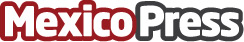 Se publica ranking de los hospitales mejor equipados de Latinoamérica para 2023Global Health Intelligence o GHI —empresa líder en proveer datos sobre hospitales en Latinoamérica— acaba de publicar HospiRank 2022, su ranking de los hospitales mejor equipados de LatinoaméricaDatos de contacto:Carolina CházaroCoordinadora de Marketing Digital55 37351022Nota de prensa publicada en: https://www.mexicopress.com.mx/se-publica-ranking-de-los-hospitales-mejor_1 Categorías: Internacional Medicina Servicios médicos http://www.mexicopress.com.mx